PRESS RELEASEBACnet Tested and Certified Humidity & Temperature Transmitters with BACnet Interface(Engerwitzdorf, 08.07.2015) The EE210 and EE160 transmitters from E+E Elektronik are designed for highly accurate measurement of relative humidity and temperature. Both are now available with a BACnet MS/TP interface for easy integration into a network or bus system for modern building automation. Unitary digital communication standards in modern building automation allows for easy integration and interaction of devices from different manufacturers. With the BACnet*) protocol, the American Society of Heating, Refrigerating and Air-Conditioning Engineers (ASHRAE) has established an internationally recognised network standard for building automation. Humidity & temperature transmitters EE210 and EE160 have been tested by an accredited BACnet Testing Lab (BTL) for compliance with the global BACnet standard ISO 16484-5. In addition, their full BACnet conformity has been certified by an independent institute. Users can therefore be reassured that the BACnet protocol of the E+E transmitters fully meets the internationally recognised standard. E+E transmitters are listed on the official website of the international BACnet association (www.bacnetinternational.org) as well as in the certification database of the BACnet Interest Group Europe (www.big-eu.org). As a member of the European BACnet Interest Group (BIG-EU), E+E Elektronik supports the ongoing development and assertion of the BACnet standard in Europe.The combination of encapsulated measurement electronics and special E+E coating of the humidity sensor makes the EE210 particularly insensitive to contamination and condensation, so it can be employed even under harsh environmental conditions. In addition to humidity and temperature measurement, the EE210 calculates related physical quantities such as dewpoint temperature, frostpoint temperature, absolute humidity, mixing ratio, water vapour partial pressure and specific enthalpy. The transmitter is available for wall or duct mount as well as with remote probe and with an optional display. The typical application for the EE210 is demanding climate control such as in agriculture (stables, hatchers, incubators and greenhouses), in storage rooms, cooling chambers or indoor pools.The EE160 has been developed specifically for use in HVAC applications and is suitable for wall and duct mounting. It is the ideal solution for cost-effective yet highly accurate and reliable measurement of the relative air humidity and temperature. Besides devices with BACnet interface, the EE210 and EE160 families include versions with Modbus RTU interface or with analog current and voltage outputs, all of them freely user configurable. Outstanding temperature compensation ensures highest accuracy over the entire working range. The innovative enclosure with external mounting holes minimizes the installation costs. The enclosure can remain closed during installation so that the electronics are protected against construction site pollution or mechanical damage.*) Building Automation and Control NetworksCharacters (no spaces): 2683Words: 433Images: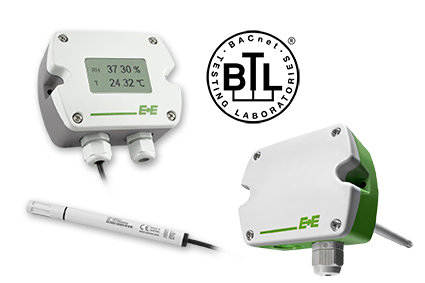 Figure 1: The EE210 (left) and EE160 (right) humidity & temperature transmitters from E+E Elektronik are available with BACnet MS/TP interface. 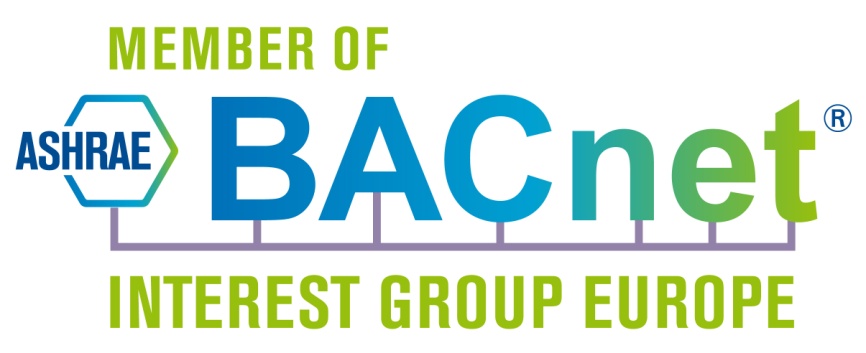 Figure 2: E+E Elektronik is a member of the European BACnet Interest Group for the ongoing development and assertion of the BACnet standard in Europe. Photos: E+E Elektronik GmbH, reprint free of chargeAbout E+E Elektronik:E+E Elektronik develops and manufactures sensors and transmitters for humidity, temperature, dewpoint, moisture in oil, air velocity, flow and CO2. Data loggers, hand-held measuring devices and calibration systems complete the comprehensive product portfolio of the Austrian sensor specialist. The main applications for E+E products lie in HVAC, building automation, industrial process control and the automotive industry. A certified quality management system according to ISO 9001 and ISO/TS 16949 ensures the highest quality standards. E+E Elektronik has a worldwide dealership network and representative offices in Germany, France, Italy, Korea, China and the United States. The accredited E+E calibration laboratory (ÖKD) has been commissioned by the Austrian Federal Office for Metrology (BEV)) to provide the national standards for humidity and air velocity.Contact:E+E Elektronik GmbH	T: +43 (0) 7235 605-0Langwiesen 7	F: +43 (0) 7235 605-8A-4209 Engerwitzdorf	info@epluse.atAustria	www.epluse.com For further inquiries:	Mr. Johannes Fraundorfer	Tel.: +43 (0)7235 605-217	Email: pr@epluse.at